-Направляйтесь в пункт эвакуации, если такая возможность отсутствует, заберитесь на максимально высокую точку и ожидайте помощи.- Не будьте пассивным, подавайте спасателям знаки о своем местонахождении. -Для этого необходимо использовать световые ракеты или фонарики в темное время суток, или вывешивать яркие полотна ткани (одежду) в светлое. -Находясь в воде, рассчитывайте свои силы, избавьтесь от тяжелой обуви и одежды, постарайтесь найти предметы, держащиеся на плаву, и уцепиться за них, соблюдайте спокойствие, паника отнимает столь нужные физические силы.-Следуйте советам спасателей, не создавайте затруднительные Действия при наводнении и при угрозе наводненияСлушайте сигналы оповещения. 
2. По возможности немедленно оставьте зону затопления.Сбор вещей перед эвакуациейПри подготовке к плановой эвакуации следует руководствоваться принципами разумности и собирать с собой лишь самые необходимые для жизни предметы, оставшиеся пожитки — тщательно упаковываются и отправляются в места, где вода предположительно достать до них не сможет. К вещам первой необходимости можно отнести: - Продукты питания (на срок до 72 часов).- Деньги и самые важные ценности.- Теплая и практичная одежда, удобная обувь.   - Постельное белье, теплое одеяло, минимум туалетных принадлежностей для поддержания гигиены. - Паспорт и документы. - Аптечка (специфические лекарства и средства общего назначения). Все вещи должны быть надежно упакованы и находиться поблизости от человека. Помните: Ваши действия при наводнении должны быть четкими и последовательными. Только в этом случае вы сможете не забыть все необходимое для того, чтобы пережить удары стихии. Подготовка жилищаПодготовка ко встрече со стихией должна быть основательной: - При проживании на нижних этажах укрепить окна при помощи досок и фанеры, других крепких материалов, способных сдержать напор воды. - Сложите особо ценное имущество в непромокаемую упаковку, уберите его на максимальную высоту в вашем доме (лучше всего полки на чердаках).- Уберите сельскохозяйственный инвентарь и любые вещи, представляющие потенциальную опасность в укромное и труднодоступное место. - Заранее соберите вещи первой необходимости, планируемые к использованию при отходе. Составьте план эвакуации из помещения и укрепить его пути. - Составьте план эвакуации из помещения и укрепить его пути.- Обесточьте электричество, перекройте газ, воду, потушите печи. Правила для экстренных ситуацийСамый краткий перечень спасительных действий в том случае если стихия застала вас врасплох будет включать следующие пункты: - Отключите основные коммуникации в доме или квартире (газ, вода, электричество). - Соберите деньги, лекарства, документы, упакуйте их в непромокаемые пакеты, возьмите их с собой при эвакуации. По возможности соберите продукты питания, питьевую воду, теплые вещи и разместите их на верхних этажах многоквартирного дома или на чердаке частного.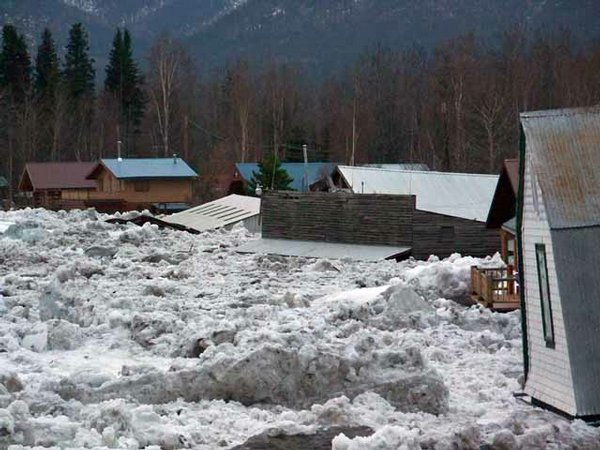 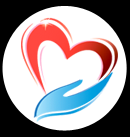 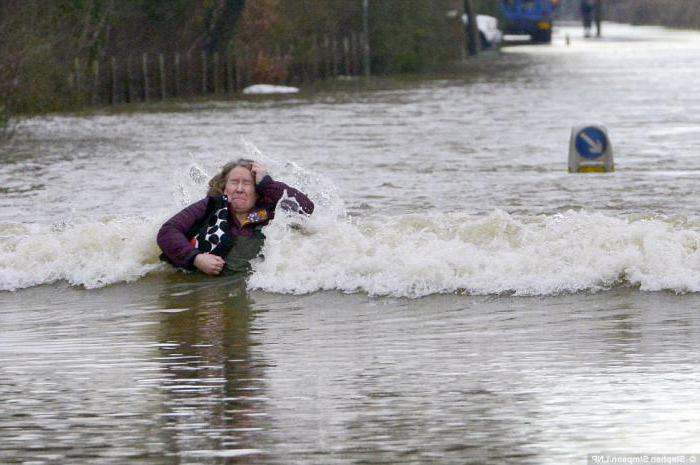 